         	Проект КАРАР	    РЕШЕНИЕ                                                               № ____                            Об утверждении Порядка выпаса и прогона сельскохозяйственных животных на территории сельского поселения Ишмухаметовский  сельсовет муниципального района Баймакский район Республики БашкортостанВ соответствии с Федеральным законом от 06.10.2003 № 131-ФЗ «Об общих принципах организации местного самоуправления в Российской Федерации», с ч. 3 ст. 2 Закона Республики Башкортостан от 30.05.2011 № 404-з «Об упорядочении выпаса и прогона сельскохозяйственных животных на территории Республики Башкортостан», в целях охраны сельскохозяйственных угодий, посевов и насаждений от потравы, повреждения или уничтожения сельскохозяйственными животными, профилактики случаев кражи сельскохозяйственных животных Совет сельского поселения Ишмухаметовский  сельсовет муниципального района Баймакский район Республики БашкортостанРешил:1. Утвердить Порядок выпаса и прогона сельскохозяйственных животных на территории сельского поселения Ишмухаметовский  сельсовет муниципального района Баймакский район Республики Башкортостан (Приложение №1).2. Признать утратившим силу решение Совета сельского поселения Ишмухаметовский  сельсовет муниципального района Баймакский район Республики Башкортостан от 11.04.2012г. № ___51____ «О порядке выпаса и прогона сельскохозяйственных животных на территории сельского поселения Ишмухаметовский  сельсовет муниципального района Баймакский район Республики Башкортостан».3. Обнародовать данное решение путем размещения на официальном сайте администрации сельского поселения и на информационном стенде в здании Администрации.4. Контроль за исполнением данного решения оставляю за собой.Глава сельского поселенияИшмухаметовский сельсоветмуниципального районаБаймакский районРеспублики Башкортостан                                                       И.М.ИшмухаметовПриложение к решению Совета                                                         сельского поселения Ишмухаметоаский   сельсовет муниципального районаБаймакский район Республики Башкортостан                                                         № ____ от «____» декабря 2019 г.Порядок выпаса и прогона сельскохозяйственных животных на территории сельского поселения Ишмухаметовский  сельсовет муниципального района Баймакский район Республики БашкортостанОбщие положения1.1 В настоящем Порядке используются следующие термины и понятия:1) Пункт временного содержания животных (далее по тексту — ПВС) — специально приспособленное сооружение для размещения и содержания безнадзорных животных при муниципальных или иных организациях.1.2. Бремя содержания сельскохозяйственного животного предполагает содержание и заботу о животном до момента его отчуждения или естественной кончины.1.3. Содержание сельскохозяйственных животных, должно отвечать ветеринарно-санитарным требованиям, технологиям содержания.1.4. Обязательными условиями содержания животных является соблюдение их владельцами санитарно-гигиенических, ветеринарно-санитарных правил и норм, а также обеспечения условий содержания животных, при которых они бы не причиняли беспокойства и не представляли опасности для окружающих, прилежащей усадьбы, территории и окружающей среды.Помещения, предназначенные для временного или постоянного содержания животных, по своей площади и оборудованию должны обеспечивать благоприятные условия для их здоровья.Предприятия, учреждения, организации и граждане — владельцы животных обязаны обеспечивать их кормами и водой, безопасными для здоровья животных и окружающей среды, соответствующими ветеринарно-санитарным требованиям и нормам.2. Порядок выпаса и прогона сельскохозяйственных животных2.1. Выпас сельскохозяйственных животных осуществляется на огороженных или неогороженных пастбищах на привязи либо без нее под надзором владельцев или лиц, ими уполномоченных.Владельцы сельскохозяйственных животных, имеющие в пользовании земельные участки, могут пасти на них своих животных на привязи или в свободном выгуле при условии надлежащего надзора владельцами.Запрещается выпускать сельскохозяйственных животных для пастьбы без присмотра.2.2. Прогон сельскохозяйственных животных осуществляется под обязательным надзором владельцев сельскохозяйственных животных либо лиц, ими уполномоченных.Владельцы животных обязаны принимать необходимые меры при прогоне скота, обеспечивающие безопасность окружающих людей.2.3. Запрещается прогон животных в многолюдных местах (магазины, школы, дома культуры, автобусные остановки и др.).Прогон животных на пастбище и обратно осуществляется в сопровождении владельцев до мест сбора по установленным сельским поселением маршрутам.2.4. Владельцы сельскохозяйственных животных обязаны:— в утреннее время проводить скот от подворья до мест сбора скота, в конце дня встретить сельскохозяйственных животных и сопроводить до своего подворья;— для организованного выпаса передать сельскохозяйственных животных пастуху стада;— в случае, если сельскохозяйственные животные не сданы пастуху — организовать индивидуальный выпас или содержать на привязи;— заключить договоры на организованный выпас скота с пастухом либо организовать поочередной выпас;— не допускать загрязнения окружающей среды, газонов, тротуаров, дорог отходами  сельскохозяйственных животных. Загрязнения указанных мест устраняются владельцами сельскохозяйственных животных;— запрещается допускать сельскохозяйственных животных на детские площадки, зоны отдыха населения и другие места общего пользования;— владельцы сельскохозяйственных животных обязаны предпринимать все зависящие от них меры, не допускающие безнадзорное нахождение сельскохозяйственных животных в черте населенного пункта, а также за его пределами.2.5. Глава сельского поселения Ишмухаметовский  сельсовет муниципального района Баймакский район Республики Башкортостан утверждает маршрут прогона сельскохозяйственных животных до места выпаса сельскохозяйственных животных.2.6. Местом выпаса сельскохозяйственных животных является земельный участок, отведенный для этих целей в соответствии с требованиями земельного законодательства, законодательства о государственном кадастре недвижимости.2.7. Маршрут прогона сельскохозяйственных животных утверждается постановлением Администрации сельского поселения Ишмухаметовский сельсовет муниципального района Баймакский район Республики Башкортостан с приложением схематического изображения такого маршрута на топографической карте местности.2.8. В случае прохождения маршрута прогона сельскохозяйственных животных через автомобильные дороги глава сельского поселения обеспечивает согласование с владельцем автомобильных дорог участка перегона сельскохозяйственных животных путем направления соответствующего обращения.В случае прохождения маршрута прогона сельскохозяйственных животных через автомобильные дороги местного значения глава сельского поселения обеспечивает внесение изменений в проекты и схемы организации дорожного движения, с дальнейшей установкой предупреждающих о перегоне сельскохозяйственных животных дорожных знаков.2.9. В случае прохождения маршрута прогона сельскохозяйственных животных по земельным участкам, находящимся в собственности иных лиц, глава сельского поселения обеспечивает установление публичного сервитута для прогона сельскохозяйственных животных через эти земельные участки в соответствии с требованиями действующего законодательства.2.10. Выпас скота сельскохозяйственных животных в темное время суток через автомобильные дороги, вдоль полосы отвода земельных участков автомобильных дорог запрещается.3. Правила содержания и выпаса сельскохозяйственных животных в летне-пастбищный период3.1. Выпас осуществляют лица (пастух), заключившее с владельцами сельскохозяйственных животных договор. В случае отсутствия пастуха выпас осуществляют владельцы в порядке очередности.3.2. Глава администрации сельского поселения в каждом населенном пункте определяет место сбора животных и территорий пастбищных угодий.3.3. Сельскохозяйственные животные должны постоянно находится на пастбище под присмотром пастухов, хозяев или специально отгороженном месте исключающим беспризорный и свободный выгул животных на не отведенных для пастьбы территориях.3.4. Запрещается выпас сельскохозяйственных животных на не отведенных для пастьбы территориях в т.ч. в береговой полосе водных объектов общего пользования, придорожных полосах автомобильных дорог и прогон животных через автомобильные дороги вне специально установленных мест.4. Порядок изоляции безнадзорных сельскохозяйственных животных4.1. Сельскохозяйственные животные, пасущиеся без сопровождающегося лица и вне отведенных мест  для выпаса, наносящих ущерб имуществу физических или юридических лиц являются безнадзорными животными и  могут быть изолированы собственниками или пользователями этих земельных участков (уполномоченными ими лицами) в отгороженном участке или в животноводческих помещениях - в пунктах временного содержания (далее -ПВС) до выяснения их владельца, установления размера нанесенного ущерба и составления необходимых документов.4.2. Лицо изолировавший животных в ПВС обязан составить акт, где указывается причина и время изоляции, численность животных, немедленно поставить в известность работодателя, главу сельского поселения и принять меры по исключению в ПВС травматизма животных, обеспечению их водопоем.4.3. В 12-часовой срок обязан сообщить владельцу животных об их месте нахождения, принять меры по возмещению владельцами сельскохозяйственных животных нанесенного имуществу ущерба и расходов на содержание сельскохозяйственных животных в ПВС в соответствии с законодательством.4.4. В случае задержания сельскохозяйственных животных в ПВС более 12 часов, лицо их задержавшее, обязано организовать кормление, поение и охрану животных.4.5. Для возврата задержанного животного владелец обязан предъявить следующие документы:- справку, подтверждающий  право собственности на животное;- документ, удостоверяющий личность владельца.4.6. В отношении невостребованных владельцами сельскохозяйственных животных применяются требования  Гражданского кодекса РФ о безнадзорных животных.5. Ответственность за нарушение настоящего Порядка5.1. За несоблюдение Порядка выпаса и прогона сельскохозяйственных животных на территории сельского поселения, владелец сельскохозяйственных животных несет административную ответственность в порядке, установленном «Кодексом Республики Башкортостан об административных правонарушениях» от 23.06.2011 № 413-з.6. Контроль за соблюдением настоящих Правил6.1. Должностные лица администрации сельского поселения:- осуществляют контроль за соблюдением Порядка выпаса и прогона сельскохозяйственных животных;- по заявлениям граждан проводят проверку соблюдения «Порядка выпаса и прогона сельскохозяйственных животных» на территории сельского поселения и в случае необходимости обращаются в уполномоченные органы для составления протокола об административном правонарушении и привлечения к ответственности.БАШКОРТОСТАН  РЕСПУБЛИКАhЫ БАЙМАК  РАЙОНЫМУНИЦИПАЛЬ   РАЙОНЫНЫНИШМ)Х»М»Т   АУЫЛ   СОВЕТЫАУЫЛ   БИЛ»М»hЕ СОВЕТЫ453652,Башкортостан Республикаhы,Баймакрайоны,Ишм0х2м2т ауылы, Дауыт урамы,1,тел: 4-55-96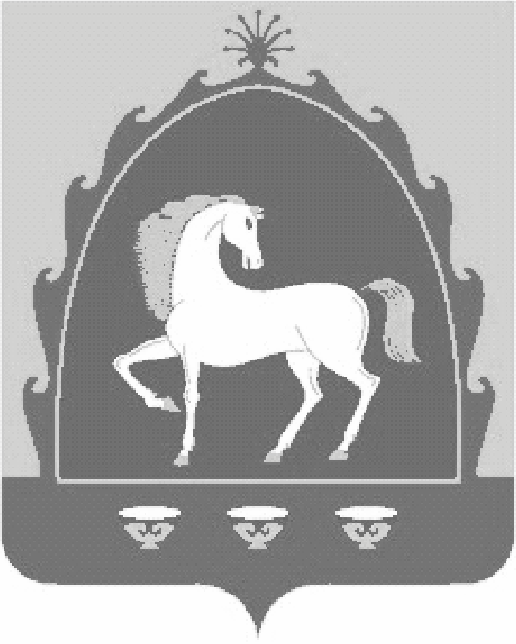 СОВЕТСЕЛЬСКОГО   ПОСЕЛЕНИЯ ИШМУХАМЕТОВСКИЙ   СЕЛЬСОВЕТ МУНИЦИПАЛЬНОГО   РАЙОНА БАЙМАКСКИЙ  РАЙОН РЕСПУБЛИКИ БАШКОРТОСТАН453652, Республика Башкортостан,                 Баймакский район, с. Ишмухаметово, ул. Даута, 1,тел: 4-55-96